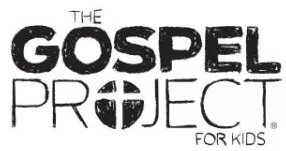 Moses was born into a culture that hated his people. If you remember, the Israelites—descendants of Israel (Jacob)—had set up their home in Egypt when a famine forced them to seek out food. They became so numerous that Pharaoh felt threatened and forced them into slavery. But their families still grew, and Pharaoh instituted an unimaginable method of population control: kill all of the baby boys.Moses’ story is a clear picture of God’s sovereignty. Not only was Moses’ life spared by the Egyptian princess, Moses’ mother was able to care for him. Moses grew up in Pharaoh’s house and then spent years shepherding in Midian before God called him to his task.Imagine the encounter between God and Moses at the burning bush. God drew a curious Moses to Himself and then spoke: “Moses, Moses!”God identified Himself as the God of Abraham, of Isaac, and of Jacob. He testified to His own grace: “I have observed the misery of my people … and I know about their sufferings … I am sending you … so that you may lead my people, the Israelites, out of Egypt” (Ex. 3:7-10).God revealed His name: “I AM WHO I AM.” The most basic and important fact about God is that He exists; He always has and always will exist. God does not change. God revealed to Moses who He is so that the people would trust in Him.Help your kids understand that God saved Moses’ life and called him to rescue God’s people from slavery. The calling of Moses points to a greater calling and rescue—the call of Jesus to come to earth to save God’s people. Jesus gave up His life to save us from slavery to sin.Check this session’s Activity Page and Big Picture Card as well as the Gospel Project for Kids Family App for ways to interact with the Bible content this week.FAMILY STARTING POINTS ●	Babies and Toddlers○	God can do anything.○	God kept baby Moses safe.○	God chose Moses to bring His people out of Egypt.○	God chose Jesus to rescue us from sin●	Preschool○	Is there anything God cannot do? No, God can do all things.○	God chose Moses to save His people.●	Kids○	Is there anything God cannot do? No, God can do all things.○	God called Moses to deliver His people from captivity.UNIT KEY PASSAGE●	Hosea 13:4